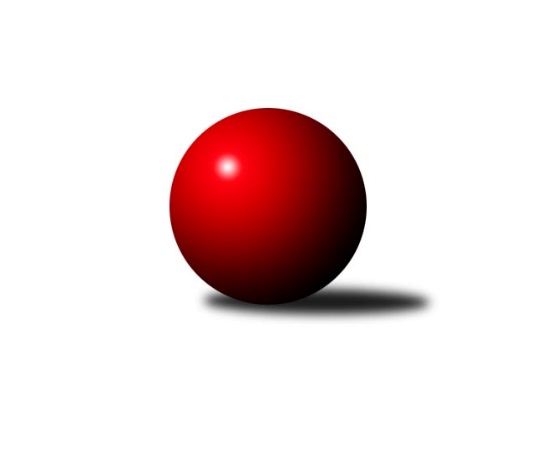 Č.4Ročník 2009/2010	2.5.2024 Krajský přebor OL 2009/2010Statistika 4. kolaTabulka družstev:		družstvo	záp	výh	rem	proh	skore	sety	průměr	body	plné	dorážka	chyby	1.	KKŽ Šternberk ˝A˝	4	4	0	0	48 : 16 	(27.0 : 21.0)	2488	8	1725	763	40.5	2.	KK Zábřeh  ˝C˝	4	3	0	1	38 : 26 	(21.0 : 21.0)	2373	6	1658	716	41	3.	TJ Pozemstav Prostějov	3	2	0	1	32 : 16 	(23.0 : 13.0)	2483	4	1736	748	44.7	4.	TJ Tatran Litovel	4	2	0	2	37 : 27 	(28.0 : 20.0)	2510	4	1713	797	31.3	5.	KK Šumperk ˝C˝	4	2	0	2	34 : 30 	(23.5 : 24.5)	2511	4	1757	754	39.8	6.	TJ Horní Benešov ˝C˝	3	2	0	1	26 : 22 	(20.0 : 16.0)	2450	4	1712	738	36	7.	TJ Kovohutě Břidličná ˝B˝	4	2	0	2	30 : 34 	(23.0 : 25.0)	2399	4	1674	726	36.3	8.	TJ Sokol Mohelnice	4	2	0	2	29 : 35 	(22.0 : 26.0)	2480	4	1731	748	46.5	9.	SK Olomouc Sigma MŽ	4	2	0	2	26 : 38 	(20.5 : 27.5)	2454	4	1707	747	44.8	10.	KK Lipník nad Bečvou ˝A˝	4	1	0	3	32 : 32 	(23.5 : 18.5)	2452	2	1714	737	43.8	11.	Spartak Přerov ˝C˝	3	1	0	2	22 : 26 	(16.5 : 19.5)	2508	2	1730	777	33.7	12.	SKK Jeseník ˝B˝	3	1	0	2	18 : 30 	(14.0 : 22.0)	2422	2	1687	735	38.7	13.	TJ Horní Benešov ˝E˝	4	0	0	4	12 : 52 	(20.0 : 28.0)	2353	0	1649	704	49Tabulka doma:		družstvo	záp	výh	rem	proh	skore	sety	průměr	body	maximum	minimum	1.	TJ Pozemstav Prostějov	2	2	0	0	26 : 6 	(19.0 : 5.0)	2476	4	2486	2466	2.	KK Šumperk ˝C˝	2	2	0	0	24 : 8 	(13.5 : 10.5)	2610	4	2664	2555	3.	KK Zábřeh  ˝C˝	2	2	0	0	24 : 8 	(16.0 : 8.0)	2537	4	2555	2518	4.	TJ Tatran Litovel	3	2	0	1	31 : 17 	(22.0 : 14.0)	2524	4	2542	2498	5.	TJ Sokol Mohelnice	2	2	0	0	22 : 10 	(14.0 : 10.0)	2537	4	2557	2516	6.	TJ Horní Benešov ˝C˝	2	2	0	0	22 : 10 	(14.0 : 10.0)	2506	4	2523	2489	7.	KKŽ Šternberk ˝A˝	1	1	0	0	12 : 4 	(6.0 : 6.0)	2474	2	2474	2474	8.	KK Lipník nad Bečvou ˝A˝	2	1	0	1	20 : 12 	(13.0 : 5.0)	2346	2	2395	2296	9.	Spartak Přerov ˝C˝	1	1	0	0	10 : 6 	(7.5 : 4.5)	2594	2	2594	2594	10.	SK Olomouc Sigma MŽ	1	1	0	0	10 : 6 	(6.0 : 6.0)	2488	2	2488	2488	11.	SKK Jeseník ˝B˝	2	1	0	1	14 : 18 	(10.0 : 14.0)	2428	2	2539	2316	12.	TJ Horní Benešov ˝E˝	2	0	0	2	8 : 24 	(13.0 : 11.0)	2442	0	2459	2424	13.	TJ Kovohutě Břidličná ˝B˝	2	0	0	2	6 : 26 	(10.0 : 14.0)	2364	0	2365	2362Tabulka venku:		družstvo	záp	výh	rem	proh	skore	sety	průměr	body	maximum	minimum	1.	KKŽ Šternberk ˝A˝	3	3	0	0	36 : 12 	(21.0 : 15.0)	2493	6	2609	2425	2.	TJ Kovohutě Břidličná ˝B˝	2	2	0	0	24 : 8 	(13.0 : 11.0)	2417	4	2466	2368	3.	KK Zábřeh  ˝C˝	2	1	0	1	14 : 18 	(5.0 : 13.0)	2292	2	2384	2199	4.	SK Olomouc Sigma MŽ	3	1	0	2	16 : 32 	(14.5 : 21.5)	2442	2	2521	2399	5.	TJ Tatran Litovel	1	0	0	1	6 : 10 	(6.0 : 6.0)	2496	0	2496	2496	6.	TJ Pozemstav Prostějov	1	0	0	1	6 : 10 	(4.0 : 8.0)	2490	0	2490	2490	7.	KK Lipník nad Bečvou ˝A˝	2	0	0	2	12 : 20 	(10.5 : 13.5)	2505	0	2532	2477	8.	Spartak Přerov ˝C˝	2	0	0	2	12 : 20 	(9.0 : 15.0)	2465	0	2494	2435	9.	SKK Jeseník ˝B˝	1	0	0	1	4 : 12 	(4.0 : 8.0)	2416	0	2416	2416	10.	TJ Horní Benešov ˝C˝	1	0	0	1	4 : 12 	(6.0 : 6.0)	2393	0	2393	2393	11.	KK Šumperk ˝C˝	2	0	0	2	10 : 22 	(10.0 : 14.0)	2461	0	2463	2459	12.	TJ Sokol Mohelnice	2	0	0	2	7 : 25 	(8.0 : 16.0)	2451	0	2631	2271	13.	TJ Horní Benešov ˝E˝	2	0	0	2	4 : 28 	(7.0 : 17.0)	2309	0	2442	2175Tabulka podzimní části:		družstvo	záp	výh	rem	proh	skore	sety	průměr	body	doma	venku	1.	KKŽ Šternberk ˝A˝	4	4	0	0	48 : 16 	(27.0 : 21.0)	2488	8 	1 	0 	0 	3 	0 	0	2.	KK Zábřeh  ˝C˝	4	3	0	1	38 : 26 	(21.0 : 21.0)	2373	6 	2 	0 	0 	1 	0 	1	3.	TJ Pozemstav Prostějov	3	2	0	1	32 : 16 	(23.0 : 13.0)	2483	4 	2 	0 	0 	0 	0 	1	4.	TJ Tatran Litovel	4	2	0	2	37 : 27 	(28.0 : 20.0)	2510	4 	2 	0 	1 	0 	0 	1	5.	KK Šumperk ˝C˝	4	2	0	2	34 : 30 	(23.5 : 24.5)	2511	4 	2 	0 	0 	0 	0 	2	6.	TJ Horní Benešov ˝C˝	3	2	0	1	26 : 22 	(20.0 : 16.0)	2450	4 	2 	0 	0 	0 	0 	1	7.	TJ Kovohutě Břidličná ˝B˝	4	2	0	2	30 : 34 	(23.0 : 25.0)	2399	4 	0 	0 	2 	2 	0 	0	8.	TJ Sokol Mohelnice	4	2	0	2	29 : 35 	(22.0 : 26.0)	2480	4 	2 	0 	0 	0 	0 	2	9.	SK Olomouc Sigma MŽ	4	2	0	2	26 : 38 	(20.5 : 27.5)	2454	4 	1 	0 	0 	1 	0 	2	10.	KK Lipník nad Bečvou ˝A˝	4	1	0	3	32 : 32 	(23.5 : 18.5)	2452	2 	1 	0 	1 	0 	0 	2	11.	Spartak Přerov ˝C˝	3	1	0	2	22 : 26 	(16.5 : 19.5)	2508	2 	1 	0 	0 	0 	0 	2	12.	SKK Jeseník ˝B˝	3	1	0	2	18 : 30 	(14.0 : 22.0)	2422	2 	1 	0 	1 	0 	0 	1	13.	TJ Horní Benešov ˝E˝	4	0	0	4	12 : 52 	(20.0 : 28.0)	2353	0 	0 	0 	2 	0 	0 	2Tabulka jarní části:		družstvo	záp	výh	rem	proh	skore	sety	průměr	body	doma	venku	1.	SKK Jeseník ˝B˝	0	0	0	0	0 : 0 	(0.0 : 0.0)	0	0 	0 	0 	0 	0 	0 	0 	2.	KK Šumperk ˝C˝	0	0	0	0	0 : 0 	(0.0 : 0.0)	0	0 	0 	0 	0 	0 	0 	0 	3.	KK Zábřeh  ˝C˝	0	0	0	0	0 : 0 	(0.0 : 0.0)	0	0 	0 	0 	0 	0 	0 	0 	4.	TJ Horní Benešov ˝C˝	0	0	0	0	0 : 0 	(0.0 : 0.0)	0	0 	0 	0 	0 	0 	0 	0 	5.	KK Lipník nad Bečvou ˝A˝	0	0	0	0	0 : 0 	(0.0 : 0.0)	0	0 	0 	0 	0 	0 	0 	0 	6.	KKŽ Šternberk ˝A˝	0	0	0	0	0 : 0 	(0.0 : 0.0)	0	0 	0 	0 	0 	0 	0 	0 	7.	TJ Kovohutě Břidličná ˝B˝	0	0	0	0	0 : 0 	(0.0 : 0.0)	0	0 	0 	0 	0 	0 	0 	0 	8.	TJ Pozemstav Prostějov	0	0	0	0	0 : 0 	(0.0 : 0.0)	0	0 	0 	0 	0 	0 	0 	0 	9.	TJ Tatran Litovel	0	0	0	0	0 : 0 	(0.0 : 0.0)	0	0 	0 	0 	0 	0 	0 	0 	10.	TJ Sokol Mohelnice	0	0	0	0	0 : 0 	(0.0 : 0.0)	0	0 	0 	0 	0 	0 	0 	0 	11.	SK Olomouc Sigma MŽ	0	0	0	0	0 : 0 	(0.0 : 0.0)	0	0 	0 	0 	0 	0 	0 	0 	12.	TJ Horní Benešov ˝E˝	0	0	0	0	0 : 0 	(0.0 : 0.0)	0	0 	0 	0 	0 	0 	0 	0 	13.	Spartak Přerov ˝C˝	0	0	0	0	0 : 0 	(0.0 : 0.0)	0	0 	0 	0 	0 	0 	0 	0 Zisk bodů pro družstvo:		jméno hráče	družstvo	body	zápasy	v %	dílčí body	sety	v %	1.	Pavel  Ďuriš ml. 	KKŽ Šternberk ˝A˝ 	8	/	4	(100%)		/		(%)	2.	Jakub Mokoš 	TJ Tatran Litovel 	8	/	4	(100%)		/		(%)	3.	Martin Sedlář 	KK Šumperk ˝C˝ 	8	/	4	(100%)		/		(%)	4.	Petr Dankovič 	TJ Horní Benešov ˝C˝ 	6	/	3	(100%)		/		(%)	5.	Zdeněk Kment 	TJ Horní Benešov ˝C˝ 	6	/	3	(100%)		/		(%)	6.	Petr Vácha 	Spartak Přerov ˝C˝ 	6	/	3	(100%)		/		(%)	7.	Zdeněk   Macháček st. 	KK Lipník nad Bečvou ˝A˝ 	6	/	4	(75%)		/		(%)	8.	Petr Otáhal 	TJ Kovohutě Břidličná ˝B˝ 	6	/	4	(75%)		/		(%)	9.	Jindřich Gavenda 	KKŽ Šternberk ˝A˝ 	6	/	4	(75%)		/		(%)	10.	Jan Kolář 	KK Zábřeh  ˝C˝ 	6	/	4	(75%)		/		(%)	11.	Emil Pick 	KKŽ Šternberk ˝A˝ 	6	/	4	(75%)		/		(%)	12.	Zdeněk Macháček ml 	KK Lipník nad Bečvou ˝A˝ 	6	/	4	(75%)		/		(%)	13.	Jitka Szczyrbová 	KK Lipník nad Bečvou ˝A˝ 	6	/	4	(75%)		/		(%)	14.	Jaroslav Jílek 	TJ Sokol Mohelnice 	5	/	4	(63%)		/		(%)	15.	Jan Stískal 	TJ Pozemstav Prostějov 	4	/	2	(100%)		/		(%)	16.	Jiří Michálek 	KK Zábřeh  ˝C˝ 	4	/	2	(100%)		/		(%)	17.	Miroslav Adámek 	TJ Pozemstav Prostějov 	4	/	2	(100%)		/		(%)	18.	Iveta Krejčová 	TJ Sokol Mohelnice 	4	/	2	(100%)		/		(%)	19.	Dominik Prokop 	KK Zábřeh  ˝C˝ 	4	/	2	(100%)		/		(%)	20.	Ludvík Vymazal 	TJ Tatran Litovel 	4	/	2	(100%)		/		(%)	21.	Jaromíra Smejkalová 	SKK Jeseník ˝B˝ 	4	/	3	(67%)		/		(%)	22.	Václav Kovařík 	TJ Pozemstav Prostějov 	4	/	3	(67%)		/		(%)	23.	Zdeněk Fiury st. st.	TJ Kovohutě Břidličná ˝B˝ 	4	/	3	(67%)		/		(%)	24.	Milan Vymazal 	KK Šumperk ˝C˝ 	4	/	3	(67%)		/		(%)	25.	Jaromír Janošec 	TJ Tatran Litovel 	4	/	3	(67%)		/		(%)	26.	Rostislav Petřík 	Spartak Přerov ˝C˝ 	4	/	3	(67%)		/		(%)	27.	Jiří Fárek 	SKK Jeseník ˝B˝ 	4	/	3	(67%)		/		(%)	28.	Vilém Zeiner 	KK Lipník nad Bečvou ˝A˝ 	4	/	3	(67%)		/		(%)	29.	Zdeněk Vojáček 	KKŽ Šternberk ˝A˝ 	4	/	3	(67%)		/		(%)	30.	Václav Šubert 	KKŽ Šternberk ˝A˝ 	4	/	3	(67%)		/		(%)	31.	Petr Polášek 	TJ Sokol Mohelnice 	4	/	3	(67%)		/		(%)	32.	Zdeněk Šebesta 	TJ Sokol Mohelnice 	4	/	4	(50%)		/		(%)	33.	Zdeněk Chmela ml.	TJ Kovohutě Břidličná ˝B˝ 	4	/	4	(50%)		/		(%)	34.	Jiří Malíšek 	SK Olomouc Sigma MŽ 	4	/	4	(50%)		/		(%)	35.	Ondřej Machút 	SK Olomouc Sigma MŽ 	4	/	4	(50%)		/		(%)	36.	Richard Štětka 	KK Lipník nad Bečvou ˝A˝ 	4	/	4	(50%)		/		(%)	37.	Jaromír Martiník 	TJ Horní Benešov ˝E˝ 	4	/	4	(50%)		/		(%)	38.	Miroslav Hyc 	SK Olomouc Sigma MŽ 	4	/	4	(50%)		/		(%)	39.	Rostislav Krejčí 	TJ Sokol Mohelnice 	4	/	4	(50%)		/		(%)	40.	Zdeněk Fiury ml. ml.	TJ Kovohutě Břidličná ˝B˝ 	4	/	4	(50%)		/		(%)	41.	František Baslar 	SK Olomouc Sigma MŽ 	4	/	4	(50%)		/		(%)	42.	Alexandr Rájoš 	KK Šumperk ˝C˝ 	4	/	4	(50%)		/		(%)	43.	Miroslav Sigmund 	TJ Tatran Litovel 	3	/	4	(38%)		/		(%)	44.	Miloslav  Petrů 	TJ Horní Benešov ˝E˝ 	2	/	1	(100%)		/		(%)	45.	Jakub Marušinec 	TJ Pozemstav Prostějov 	2	/	1	(100%)		/		(%)	46.	Zdeněk Palyza 	KK Šumperk ˝C˝ 	2	/	1	(100%)		/		(%)	47.	Jana Martiníková 	TJ Horní Benešov ˝E˝ 	2	/	1	(100%)		/		(%)	48.	Robert Kučerka 	TJ Horní Benešov ˝C˝ 	2	/	1	(100%)		/		(%)	49.	Martin Liška 	KK Zábřeh  ˝C˝ 	2	/	1	(100%)		/		(%)	50.	Jan Karlík 	Spartak Přerov ˝C˝ 	2	/	1	(100%)		/		(%)	51.	Jiří Vrobel 	TJ Tatran Litovel 	2	/	1	(100%)		/		(%)	52.	Miroslav Adámek 	KK Šumperk ˝C˝ 	2	/	1	(100%)		/		(%)	53.	Dušan Říha 	KKŽ Šternberk ˝A˝ 	2	/	1	(100%)		/		(%)	54.	Kamil Axman 	TJ Tatran Litovel 	2	/	1	(100%)		/		(%)	55.	Michal Symerský 	Spartak Přerov ˝C˝ 	2	/	1	(100%)		/		(%)	56.	Eva Paňáková 	TJ Pozemstav Prostějov 	2	/	1	(100%)		/		(%)	57.	David Janušík 	Spartak Přerov ˝C˝ 	2	/	1	(100%)		/		(%)	58.	Martin Spisar 	TJ Pozemstav Prostějov 	2	/	1	(100%)		/		(%)	59.	Michal Albrecht 	KK Zábřeh  ˝C˝ 	2	/	1	(100%)		/		(%)	60.	Petr Axman 	TJ Tatran Litovel 	2	/	2	(50%)		/		(%)	61.	Stanislav Beňa st.	Spartak Přerov ˝C˝ 	2	/	2	(50%)		/		(%)	62.	Jaroslav Navrátil 	TJ Tatran Litovel 	2	/	2	(50%)		/		(%)	63.	Rostislav  Cundrla 	SKK Jeseník ˝B˝ 	2	/	2	(50%)		/		(%)	64.	Miroslav Fric 	KK Šumperk ˝C˝ 	2	/	2	(50%)		/		(%)	65.	Karel Meissel 	TJ Pozemstav Prostějov 	2	/	2	(50%)		/		(%)	66.	Antonín Guman 	KK Zábřeh  ˝C˝ 	2	/	2	(50%)		/		(%)	67.	Věra Urbášková 	KK Zábřeh  ˝C˝ 	2	/	2	(50%)		/		(%)	68.	Miroslav Setinský 	SKK Jeseník ˝B˝ 	2	/	2	(50%)		/		(%)	69.	Pavel Smejkal 	KKŽ Šternberk ˝A˝ 	2	/	2	(50%)		/		(%)	70.	Martin Zaoral 	TJ Pozemstav Prostějov 	2	/	3	(33%)		/		(%)	71.	Michal Rašťák 	TJ Horní Benešov ˝E˝ 	2	/	3	(33%)		/		(%)	72.	Luděk Zeman 	TJ Horní Benešov ˝E˝ 	2	/	3	(33%)		/		(%)	73.	Michael Dostál 	TJ Horní Benešov ˝C˝ 	2	/	3	(33%)		/		(%)	74.	Michal Klich 	TJ Horní Benešov ˝C˝ 	2	/	3	(33%)		/		(%)	75.	Miloslav Krchov 	TJ Kovohutě Břidličná ˝B˝ 	2	/	3	(33%)		/		(%)	76.	Jiří Srovnal 	KK Zábřeh  ˝C˝ 	2	/	3	(33%)		/		(%)	77.	Zdeněk Hrabánek 	KK Šumperk ˝C˝ 	2	/	3	(33%)		/		(%)	78.	Stanislav Feike 	TJ Pozemstav Prostějov 	2	/	3	(33%)		/		(%)	79.	Josef Suchan 	KK Šumperk ˝C˝ 	2	/	3	(33%)		/		(%)	80.	Karel Kučera 	SKK Jeseník ˝B˝ 	2	/	3	(33%)		/		(%)	81.	Josef Sitta st. 	KK Zábřeh  ˝C˝ 	2	/	4	(25%)		/		(%)	82.	Pavel Jüngling 	SK Olomouc Sigma MŽ 	2	/	4	(25%)		/		(%)	83.	Rostislav Pelz 	KK Lipník nad Bečvou ˝A˝ 	2	/	4	(25%)		/		(%)	84.	Vladimír Štrbík 	TJ Kovohutě Břidličná ˝B˝ 	2	/	4	(25%)		/		(%)	85.	Jiří Fiala 	TJ Tatran Litovel 	0	/	1	(0%)		/		(%)	86.	Jaroslav Vidim 	TJ Tatran Litovel 	0	/	1	(0%)		/		(%)	87.	Jiří Vrba 	SKK Jeseník ˝B˝ 	0	/	1	(0%)		/		(%)	88.	Petr Kozák 	TJ Horní Benešov ˝C˝ 	0	/	1	(0%)		/		(%)	89.	Martin Jindra 	TJ Tatran Litovel 	0	/	1	(0%)		/		(%)	90.	Zdeňka Habartová 	TJ Horní Benešov ˝E˝ 	0	/	1	(0%)		/		(%)	91.	Jaroslav Koudelný 	TJ Sokol Mohelnice 	0	/	1	(0%)		/		(%)	92.	Zdeněk Žanda 	TJ Horní Benešov ˝C˝ 	0	/	1	(0%)		/		(%)	93.	Jaroslav  Koppa 	KK Lipník nad Bečvou ˝A˝ 	0	/	1	(0%)		/		(%)	94.	Jaroslav Ďulík 	TJ Tatran Litovel 	0	/	1	(0%)		/		(%)	95.	Jiří Fiala 	KK Šumperk ˝C˝ 	0	/	1	(0%)		/		(%)	96.	Jiří Hradílek 	Spartak Přerov ˝C˝ 	0	/	1	(0%)		/		(%)	97.	Eva Křápková 	SKK Jeseník ˝B˝ 	0	/	1	(0%)		/		(%)	98.	Dagmar Jílková 	TJ Sokol Mohelnice 	0	/	1	(0%)		/		(%)	99.	Marek  Navrátil 	Spartak Přerov ˝C˝ 	0	/	1	(0%)		/		(%)	100.	Hana Ollingerová 	KK Zábřeh  ˝C˝ 	0	/	1	(0%)		/		(%)	101.	Dominik Tesař 	TJ Horní Benešov ˝E˝ 	0	/	1	(0%)		/		(%)	102.	Kamil Kovařík 	TJ Horní Benešov ˝E˝ 	0	/	2	(0%)		/		(%)	103.	Jaromír Rabenseifner 	KK Šumperk ˝C˝ 	0	/	2	(0%)		/		(%)	104.	Ľudovit Kumi 	TJ Sokol Mohelnice 	0	/	2	(0%)		/		(%)	105.	Jiří Karafiát 	KK Zábřeh  ˝C˝ 	0	/	2	(0%)		/		(%)	106.	Josef Veselý 	TJ Kovohutě Břidličná ˝B˝ 	0	/	2	(0%)		/		(%)	107.	Petr Pick 	KKŽ Šternberk ˝A˝ 	0	/	3	(0%)		/		(%)	108.	Václav Pumprla 	Spartak Přerov ˝C˝ 	0	/	3	(0%)		/		(%)	109.	Michal Blažek 	TJ Horní Benešov ˝C˝ 	0	/	3	(0%)		/		(%)	110.	Zdeněk Sobota 	TJ Sokol Mohelnice 	0	/	3	(0%)		/		(%)	111.	Petr  Šulák ml. 	SKK Jeseník ˝B˝ 	0	/	3	(0%)		/		(%)	112.	Zbyněk Tesař 	TJ Horní Benešov ˝E˝ 	0	/	4	(0%)		/		(%)	113.	Pavel Hrnčíř 	TJ Horní Benešov ˝E˝ 	0	/	4	(0%)		/		(%)	114.	Petr Malíšek 	SK Olomouc Sigma MŽ 	0	/	4	(0%)		/		(%)Průměry na kuželnách:		kuželna	průměr	plné	dorážka	chyby	výkon na hráče	1.	KK Šumperk, 1-4	2592	1795	797	34.5	(432.1)	2.	TJ Spartak Přerov, 1-6	2563	1754	808	33.0	(427.2)	3.	TJ MEZ Mohelnice, 1-2	2501	1729	772	43.8	(416.9)	4.	KK Zábřeh, 1-4	2484	1742	742	40.0	(414.1)	5.	SK Sigma MŽ Olomouc, 1-2	2482	1737	745	45.0	(413.8)	6.	TJ Tatran Litovel, 1-2	2481	1717	763	39.2	(413.5)	7.	 Horní Benešov, 1-4	2467	1731	736	42.9	(411.3)	8.	KKŽ Šternberk, 1-2	2433	1694	739	31.5	(405.6)	9.	SKK Jeseník, 1-4	2429	1678	751	34.5	(405.0)	10.	TJ Kovohutě Břidličná, 1-2	2392	1655	737	40.3	(398.8)	11.	TJ  Prostějov, 1-4	2391	1679	712	49.5	(398.6)	12.	KK Lipník nad Bečvou, 1-2	2312	1612	700	45.8	(385.4)Nejlepší výkony na kuželnách:KK Šumperk, 1-4KK Šumperk ˝C˝	2664	2. kolo	Martin Sedlář 	KK Šumperk ˝C˝	479	2. koloTJ Sokol Mohelnice	2631	2. kolo	Milan Vymazal 	KK Šumperk ˝C˝	468	2. koloKK Šumperk ˝C˝	2555	4. kolo	Alexandr Rájoš 	KK Šumperk ˝C˝	459	2. koloSK Olomouc Sigma MŽ	2521	4. kolo	Zdeněk Šebesta 	TJ Sokol Mohelnice	447	2. kolo		. kolo	Jiří Malíšek 	SK Olomouc Sigma MŽ	443	4. kolo		. kolo	Rostislav Krejčí 	TJ Sokol Mohelnice	441	2. kolo		. kolo	Jaroslav Jílek 	TJ Sokol Mohelnice	439	2. kolo		. kolo	Petr Polášek 	TJ Sokol Mohelnice	436	2. kolo		. kolo	Josef Suchan 	KK Šumperk ˝C˝	436	4. kolo		. kolo	Zdeněk Sobota 	TJ Sokol Mohelnice	436	2. koloTJ Spartak Přerov, 1-6Spartak Přerov ˝C˝	2594	1. kolo	Rostislav Petřík 	Spartak Přerov ˝C˝	475	1. koloKK Lipník nad Bečvou ˝A˝	2532	1. kolo	Petr Vácha 	Spartak Přerov ˝C˝	456	1. kolo		. kolo	Jitka Szczyrbová 	KK Lipník nad Bečvou ˝A˝	454	1. kolo		. kolo	Richard Štětka 	KK Lipník nad Bečvou ˝A˝	451	1. kolo		. kolo	Zdeněk   Macháček st. 	KK Lipník nad Bečvou ˝A˝	447	1. kolo		. kolo	Jan Karlík 	Spartak Přerov ˝C˝	441	1. kolo		. kolo	Václav Pumprla 	Spartak Přerov ˝C˝	419	1. kolo		. kolo	Marek  Navrátil 	Spartak Přerov ˝C˝	411	1. kolo		. kolo	Zdeněk Macháček ml 	KK Lipník nad Bečvou ˝A˝	403	1. kolo		. kolo	Rostislav Pelz 	KK Lipník nad Bečvou ˝A˝	402	1. koloTJ MEZ Mohelnice, 1-2TJ Sokol Mohelnice	2557	3. kolo	Petr Polášek 	TJ Sokol Mohelnice	455	3. koloTJ Sokol Mohelnice	2516	1. kolo	Miloslav  Petrů 	TJ Horní Benešov ˝E˝	449	1. koloTJ Pozemstav Prostějov	2490	3. kolo	Zdeněk Šebesta 	TJ Sokol Mohelnice	446	1. koloTJ Horní Benešov ˝E˝	2442	1. kolo	Rostislav Krejčí 	TJ Sokol Mohelnice	441	1. kolo		. kolo	Rostislav Krejčí 	TJ Sokol Mohelnice	439	3. kolo		. kolo	Martin Spisar 	TJ Pozemstav Prostějov	435	3. kolo		. kolo	Eva Paňáková 	TJ Pozemstav Prostějov	432	3. kolo		. kolo	Jaroslav Jílek 	TJ Sokol Mohelnice	431	3. kolo		. kolo	Michal Rašťák 	TJ Horní Benešov ˝E˝	425	1. kolo		. kolo	Jaromír Martiník 	TJ Horní Benešov ˝E˝	423	1. koloKK Zábřeh, 1-4KK Zábřeh  ˝C˝	2555	1. kolo	Zdeněk Hrabánek 	KK Šumperk ˝C˝	455	3. koloKK Zábřeh  ˝C˝	2518	3. kolo	Martin Liška 	KK Zábřeh  ˝C˝	452	1. koloKK Šumperk ˝C˝	2459	3. kolo	Jiří Srovnal 	KK Zábřeh  ˝C˝	447	3. koloSK Olomouc Sigma MŽ	2406	1. kolo	Ondřej Machút 	SK Olomouc Sigma MŽ	440	1. kolo		. kolo	Jan Kolář 	KK Zábřeh  ˝C˝	439	3. kolo		. kolo	Michal Albrecht 	KK Zábřeh  ˝C˝	438	1. kolo		. kolo	Jiří Michálek 	KK Zábřeh  ˝C˝	434	1. kolo		. kolo	Jan Kolář 	KK Zábřeh  ˝C˝	431	1. kolo		. kolo	Martin Sedlář 	KK Šumperk ˝C˝	428	3. kolo		. kolo	Dominik Prokop 	KK Zábřeh  ˝C˝	427	3. koloSK Sigma MŽ Olomouc, 1-2SK Olomouc Sigma MŽ	2488	3. kolo	František Baslar 	SK Olomouc Sigma MŽ	441	3. koloKK Lipník nad Bečvou ˝A˝	2477	3. kolo	Miroslav Hyc 	SK Olomouc Sigma MŽ	437	3. kolo		. kolo	Zdeněk   Macháček st. 	KK Lipník nad Bečvou ˝A˝	437	3. kolo		. kolo	Richard Štětka 	KK Lipník nad Bečvou ˝A˝	435	3. kolo		. kolo	Jitka Szczyrbová 	KK Lipník nad Bečvou ˝A˝	432	3. kolo		. kolo	Zdeněk Macháček ml 	KK Lipník nad Bečvou ˝A˝	429	3. kolo		. kolo	Ondřej Machút 	SK Olomouc Sigma MŽ	418	3. kolo		. kolo	Jiří Malíšek 	SK Olomouc Sigma MŽ	415	3. kolo		. kolo	Pavel Jüngling 	SK Olomouc Sigma MŽ	414	3. kolo		. kolo	Vilém Zeiner 	KK Lipník nad Bečvou ˝A˝	376	3. koloTJ Tatran Litovel, 1-2KKŽ Šternberk ˝A˝	2609	1. kolo	Pavel  Ďuriš ml. 	KKŽ Šternberk ˝A˝	476	1. koloTJ Tatran Litovel	2542	1. kolo	Kamil Axman 	TJ Tatran Litovel	462	1. koloTJ Tatran Litovel	2531	2. kolo	Jindřich Gavenda 	KKŽ Šternberk ˝A˝	456	1. koloTJ Tatran Litovel	2498	4. kolo	Emil Pick 	KKŽ Šternberk ˝A˝	455	1. koloSpartak Přerov ˝C˝	2435	2. kolo	Jakub Mokoš 	TJ Tatran Litovel	441	2. koloTJ Sokol Mohelnice	2271	4. kolo	Petr Axman 	TJ Tatran Litovel	438	4. kolo		. kolo	Jakub Mokoš 	TJ Tatran Litovel	437	1. kolo		. kolo	Michal Symerský 	Spartak Přerov ˝C˝	437	2. kolo		. kolo	Jaroslav Navrátil 	TJ Tatran Litovel	431	1. kolo		. kolo	Zdeněk Vojáček 	KKŽ Šternberk ˝A˝	431	1. kolo Horní Benešov, 1-4TJ Horní Benešov ˝C˝	2523	4. kolo	Petr Vácha 	Spartak Přerov ˝C˝	450	4. koloSpartak Přerov ˝C˝	2494	4. kolo	Michal Klich 	TJ Horní Benešov ˝C˝	449	1. koloTJ Horní Benešov ˝C˝	2489	1. kolo	Zdeněk Fiury ml. ml.	TJ Kovohutě Břidličná ˝B˝	448	3. koloTJ Kovohutě Břidličná ˝B˝	2466	3. kolo	Stanislav Beňa st.	Spartak Přerov ˝C˝	447	4. koloKK Šumperk ˝C˝	2463	1. kolo	Jaromír Martiník 	TJ Horní Benešov ˝E˝	447	3. koloTJ Horní Benešov ˝E˝	2459	3. kolo	Jindřich Gavenda 	KKŽ Šternberk ˝A˝	446	2. koloKKŽ Šternberk ˝A˝	2425	2. kolo	Zdeněk Palyza 	KK Šumperk ˝C˝	439	1. koloTJ Horní Benešov ˝E˝	2424	2. kolo	Michal Klich 	TJ Horní Benešov ˝C˝	437	4. kolo		. kolo	Petr Dankovič 	TJ Horní Benešov ˝C˝	434	4. kolo		. kolo	Zdeněk Kment 	TJ Horní Benešov ˝C˝	432	1. koloKKŽ Šternberk, 1-2KKŽ Šternberk ˝A˝	2474	3. kolo	Emil Pick 	KKŽ Šternberk ˝A˝	451	3. koloTJ Horní Benešov ˝C˝	2393	3. kolo	Jindřich Gavenda 	KKŽ Šternberk ˝A˝	420	3. kolo		. kolo	Petr Kozák 	TJ Horní Benešov ˝C˝	413	3. kolo		. kolo	Petr Dankovič 	TJ Horní Benešov ˝C˝	407	3. kolo		. kolo	Pavel  Ďuriš ml. 	KKŽ Šternberk ˝A˝	407	3. kolo		. kolo	Zdeněk Kment 	TJ Horní Benešov ˝C˝	405	3. kolo		. kolo	Dušan Říha 	KKŽ Šternberk ˝A˝	402	3. kolo		. kolo	Pavel Smejkal 	KKŽ Šternberk ˝A˝	402	3. kolo		. kolo	Michal Blažek 	TJ Horní Benešov ˝C˝	399	3. kolo		. kolo	Michal Klich 	TJ Horní Benešov ˝C˝	396	3. koloSKK Jeseník, 1-4SKK Jeseník ˝B˝	2539	3. kolo	Rostislav  Cundrla 	SKK Jeseník ˝B˝	460	3. koloTJ Tatran Litovel	2496	3. kolo	Jiří Fárek 	SKK Jeseník ˝B˝	449	3. koloTJ Kovohutě Břidličná ˝B˝	2368	1. kolo	Jakub Mokoš 	TJ Tatran Litovel	440	3. koloSKK Jeseník ˝B˝	2316	1. kolo	Jaromíra Smejkalová 	SKK Jeseník ˝B˝	430	3. kolo		. kolo	Martin Jindra 	TJ Tatran Litovel	426	3. kolo		. kolo	Jiří Vrobel 	TJ Tatran Litovel	419	3. kolo		. kolo	Zdeněk Fiury ml. ml.	TJ Kovohutě Břidličná ˝B˝	415	1. kolo		. kolo	Jaromír Janošec 	TJ Tatran Litovel	412	3. kolo		. kolo	Vladimír Štrbík 	TJ Kovohutě Břidličná ˝B˝	411	1. kolo		. kolo	Jaroslav Navrátil 	TJ Tatran Litovel	403	3. koloTJ Kovohutě Břidličná, 1-2KKŽ Šternberk ˝A˝	2444	4. kolo	Emil Pick 	KKŽ Šternberk ˝A˝	437	4. koloSK Olomouc Sigma MŽ	2399	2. kolo	František Baslar 	SK Olomouc Sigma MŽ	433	2. koloTJ Kovohutě Břidličná ˝B˝	2365	4. kolo	Jindřich Gavenda 	KKŽ Šternberk ˝A˝	421	4. koloTJ Kovohutě Břidličná ˝B˝	2362	2. kolo	Pavel  Ďuriš ml. 	KKŽ Šternberk ˝A˝	419	4. kolo		. kolo	Vladimír Štrbík 	TJ Kovohutě Břidličná ˝B˝	414	2. kolo		. kolo	Zdeněk Chmela ml.	TJ Kovohutě Břidličná ˝B˝	410	4. kolo		. kolo	Pavel Jüngling 	SK Olomouc Sigma MŽ	408	2. kolo		. kolo	Václav Šubert 	KKŽ Šternberk ˝A˝	405	4. kolo		. kolo	Zdeněk Fiury ml. ml.	TJ Kovohutě Břidličná ˝B˝	405	4. kolo		. kolo	Zdeněk Chmela ml.	TJ Kovohutě Břidličná ˝B˝	404	2. koloTJ  Prostějov, 1-4TJ Pozemstav Prostějov	2486	2. kolo	Jan Stískal 	TJ Pozemstav Prostějov	448	4. koloTJ Pozemstav Prostějov	2466	4. kolo	Karel Meissel 	TJ Pozemstav Prostějov	436	2. koloSKK Jeseník ˝B˝	2416	2. kolo	Jan Stískal 	TJ Pozemstav Prostějov	435	2. koloKK Zábřeh  ˝C˝	2199	4. kolo	Jaromíra Smejkalová 	SKK Jeseník ˝B˝	422	2. kolo		. kolo	Stanislav Feike 	TJ Pozemstav Prostějov	420	4. kolo		. kolo	Jiří Fárek 	SKK Jeseník ˝B˝	420	2. kolo		. kolo	Karel Kučera 	SKK Jeseník ˝B˝	419	2. kolo		. kolo	Petr  Šulák ml. 	SKK Jeseník ˝B˝	416	2. kolo		. kolo	Jakub Marušinec 	TJ Pozemstav Prostějov	415	2. kolo		. kolo	Jan Kolář 	KK Zábřeh  ˝C˝	414	4. koloKK Lipník nad Bečvou, 1-2KK Lipník nad Bečvou ˝A˝	2395	4. kolo	Zdeněk   Macháček st. 	KK Lipník nad Bečvou ˝A˝	440	2. koloKK Zábřeh  ˝C˝	2384	2. kolo	Dominik Prokop 	KK Zábřeh  ˝C˝	435	2. koloKK Lipník nad Bečvou ˝A˝	2296	2. kolo	Rostislav Pelz 	KK Lipník nad Bečvou ˝A˝	429	4. koloTJ Horní Benešov ˝E˝	2175	4. kolo	Zdeněk   Macháček st. 	KK Lipník nad Bečvou ˝A˝	428	4. kolo		. kolo	Josef Sitta st. 	KK Zábřeh  ˝C˝	427	2. kolo		. kolo	Jiří Michálek 	KK Zábřeh  ˝C˝	398	2. kolo		. kolo	Jitka Szczyrbová 	KK Lipník nad Bečvou ˝A˝	392	4. kolo		. kolo	Rostislav Pelz 	KK Lipník nad Bečvou ˝A˝	392	2. kolo		. kolo	Jitka Szczyrbová 	KK Lipník nad Bečvou ˝A˝	390	2. kolo		. kolo	Antonín Guman 	KK Zábřeh  ˝C˝	388	2. koloČetnost výsledků:	6.0 : 10.0	1x	4.0 : 12.0	5x	2.0 : 14.0	1x	16.0 : 0.0	1x	15.0 : 1.0	1x	14.0 : 2.0	3x	12.0 : 4.0	4x	10.0 : 6.0	8x